附件2：    报名考生务必使用微信扫码填写报名回执。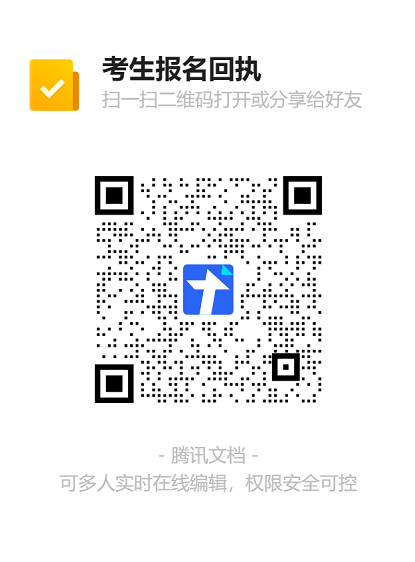 